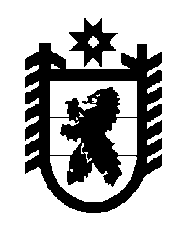 Российская Федерация Республика Карелия    УКАЗГЛАВЫ РЕСПУБЛИКИ КАРЕЛИЯО внесении изменения в пункт 1 Указа Главы 
Республики Карелия от 16 июня 2012 года № 51Внести в пункт 1 Указа Главы Республики Карелия от 16 июня 
2012 года № 51 «О структуре органов исполнительной власти Республики Карелия» (Собрание законодательства Республики Карелия, 2012, № 6, 
ст. 1095; № 12, ст. 2190; 2013, № 6, ст. 974; № 12, ст. 2254; 2014, № 3, 
ст. 358) изменение, дополнив подпунктом 131 следующего содержания:«131) Государственный контрольный комитет Республики Карелия;».          Глава Республики  Карелия                                                               А.П. Худилайненг. Петрозаводск6 марта 2015 года№ 15